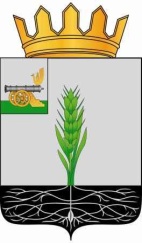 СОВЕТ ДЕПУТАТОВ
МУНИЦИПАЛЬНОГО ОБРАЗОВАНИЯ «ПОЧИНКОВСКИЙ РАЙОН» СМОЛЕНСКОЙ ОБЛАСТИР Е Ш Е Н И Еот  26.09.2018 №  241О деятельности комиссии по делам несовершеннолетних и защите их прав в муниципальном образовании    «Починковский район» Смоленской областиЗаслушав  и обсудив информацию заместителя Главы муниципального образования «Починковский район» Смоленской области Прохоренковой И.Н. о деятельности комиссии по делам несовершеннолетних и защите их прав в муниципальном образовании    «Починковский район» Смоленской области,   Совет депутатов муниципального образования «Починковский район» Смоленской области РЕШИЛ:  Информацию о деятельности комиссии по делам несовершеннолетних и защите их прав в муниципальном образовании    «Починковский район» Смоленской области принять к сведению.Председатель Совета депутатов муниципального образования«Починковский район» Смоленской области                                                                        В.И.Аринченков